CURRICULUM VITAE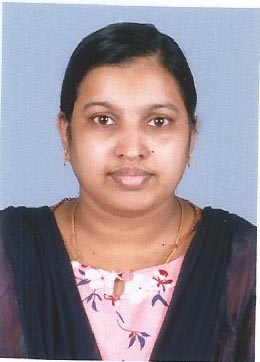 JINCY RAJUPh:8139049011Email ID: jincyrajuponnu@gmail.comJob profile                   : STAFF NURSEDesired status            : Full timeCareer Level               : ExperiencedCAREER OBJECTIVE    “Seeking a challenging and responsible position as a staff nurse with an opportunity for personal and professional advancement.”PROFESSIONAL QUALIFICATIONBSc NursingWORK EXPERIENCE ACADEMIC QUALIFICATIONPROFESSIONAL REGISTRATIONKerala nurses and midwives councilDESCRIPTION OF FUNCTIONAL DUTIESMaintaining professional hygiene of the patient.Collection blood sample & specimen for investigation.Administering the medication, iv fluid, blood products(e.g.: plasma, platelet)Providing emotional support for the patient and relatives.Providing safe & comfortable environment for the patient & relatives.Taking over reports & bedside rounds.Assessing the physical & psychological needs and planning patient care.Monitoring vital signs, fluid, electrolyte balance & pain scale.Meeting nutritional needs of the patient (oral, total parental nutrition, intravenous infusion)Maintain strict aseptic techniques.Administering nebulizers.Starting intravenous access.Insertion of oral and nasal ryles tubeFemale catheterization.Giving enems, bowel wash, colostomy wash, tracheostomy care, sitz baths, perineal care, catheter, steam inhalation, chest physiotherapy.Removal of sutures and staplers.Giving cardio pulmonary resuscitation when needed.Administration of o2 via o2 mask and nasal catheter.Doing dressing.Monitor central venous pressure.Giving chest physiotherapy and steam inhalation.Giving death care.Attending doctors and presenting patients conditions.Supervised and provided training for nursing students, nursing assistance and health care workers.EQUIPMENTS FAMILIAR WITHCARDIAC MONITOR                            PULSE OXYMETERINFUSION PUMPSYRINGE PUMPNEBULIZERSUCTION APPARATUSSTEAM INHALERCRASH TROLLYNIBP MONITORECG MACHINESLARYNGOSCOPEHGT MACHINEPHOTOTHERAPY MACHINEAMBU BAGCARDIAC MONITOR.DEFIBRILLATORPERSONAL PROFILEFather’s Name		:	Raju KDate of Birth			:	05-07-1990Present Address		:	Edayathukudy House				Valayanchirangara P O				Perumbavoor				Ernakulam-683556Sex			:	FemaleMarital Status		:	Married.Languages Known		:	English, Hindi & MalayalamContact Number		:	8139049011References will be provided upon request.DeclarationI hereby declare that the above statements are true and best of my knowledge.Place:   Valayanchirangara                                                                        		JINCY RAJUDate:Name of The EmployerDurationDesignationDepartmentSaint  Basil Hospital,Valayanchiranjara03 March 2020 to 01-03-2021Staff nurseMedical and surgical wardQualificationName of the institutionUniversity/ BoardYearBsc NursingH.K.E.S College of Nursing, GulbargaRajIv Gandhi university of health sciences, Bangalore2017Plus twoGuardian Angel EMHSS, MannoorBoard of Higher Secondary, Kerala2007SSLCH S S ValayanchirangaraBoard of  public examination, Kerala2005